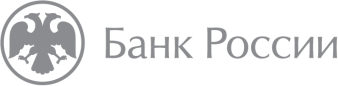 Дальневосточный вебинар«Краудфинансирование. Как привлечь средства для бизнес-проектов»16 декабря 2021 г. (четверг)на платформе «Точки кипения» ТОГУ г. Хабаровск(ФГБОУ ВО «Тихоокеанский государственный университет»)время московскоеДля участия в вебинаре необходимо заполнить форму регистрации по ссылке:  https://forms.yandex.ru/u/61a8ace54c8e3bb24d08b7b2/Вопросы участникам вебинара можно направить на номер WhatsApp: +79143105306МодераторКосминский Кирилл Петрович, исполнительный директор Ассоциации операторов инвестиционных платформ09:30-09:35Приветственное словоСоколов Пётр Сергеевич, и.о. управляющего Отделением по Хабаровскому краю Дальневосточного ГУ Банка                                   России09:35-09:45Развитие инструментов краудфинансирования для субъектов МСП, в том числе с использованием мер государственной поддержки Полякова Мария Борисовна, начальник отдела методологии финансовой доступности Службы по защите прав потребителей и обеспечению доступности финансовых услуг Банка России09:45-10:00Нормативные требования к краудплощадкам в части взаимодействия с инвесторами и лицами, привлекающими инвестиции, порядок использования номинальных счетов для расчетов участников процесса инвестирования Рогачева Екатерина Сергеевна, начальник отдела надзора за краудфандинговыми платформами Департамента инфраструктуры финансового рынка Банка РоссииШабельский Ян Владиславович, главный эксперт отдела регулирования платформенных сервисов Департамента инфраструктуры финансового рынка Банка России10:00 - 10:15 Краудлендинг как элемент системы небанковского финансирования Минасян Армен Грайрович, управляющий директор инвестиционной  платформы «Поток Диджитал»10:15-10:30Опыт привлечения займа на инвестиционной платформе Баринова Ольга Сергеевна, генеральный директор ООО «Роузвилль»10:30-10:40Подведение итогов. Ответы на вопросы аудитории10:40-10:50 Сбор обратной связи (анкетирование) по итогам семинара